Supplementary informationSupplementary table 1: NanoPlot plotsSupplementary table 2: NanoStat example outputSupplementary Figure S1: Histogram of read lengths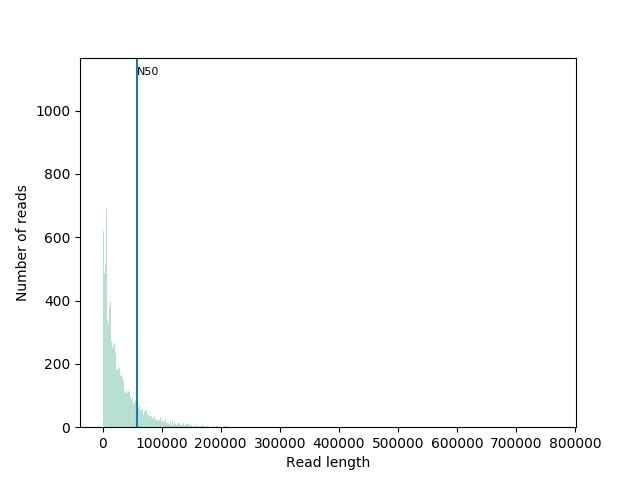 NanoPlot histogram of read lengths in bins of 100bp, showing the read length N50 value.Supplementary Figure S2: Histogram of log transformed read lengths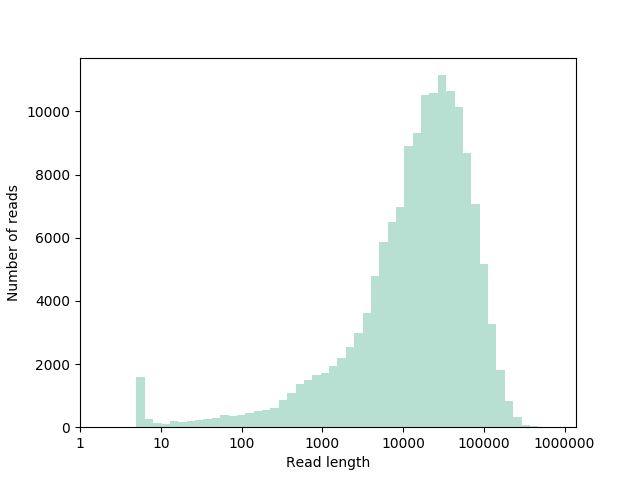 NanoPlot histogram of log transformed read lengthsSupplementary Figure S3: Quality versus length plot in ‘pauvre’ style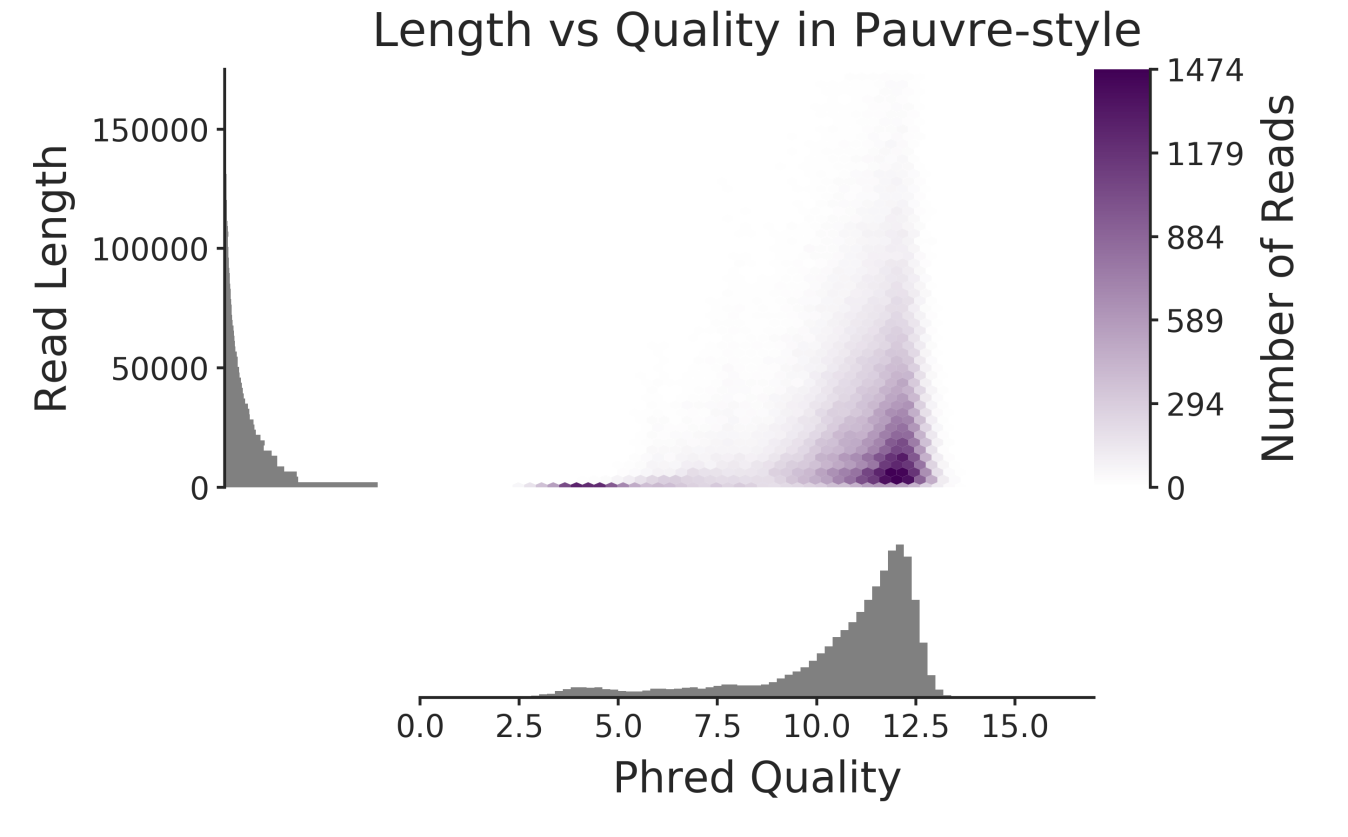 NanoPlot bivariate plot of per read reads lengths against mean basecall quality score in pauvre style.Supplementary Figure S4: Bivariate plot of sequenced read lengths against aligned read length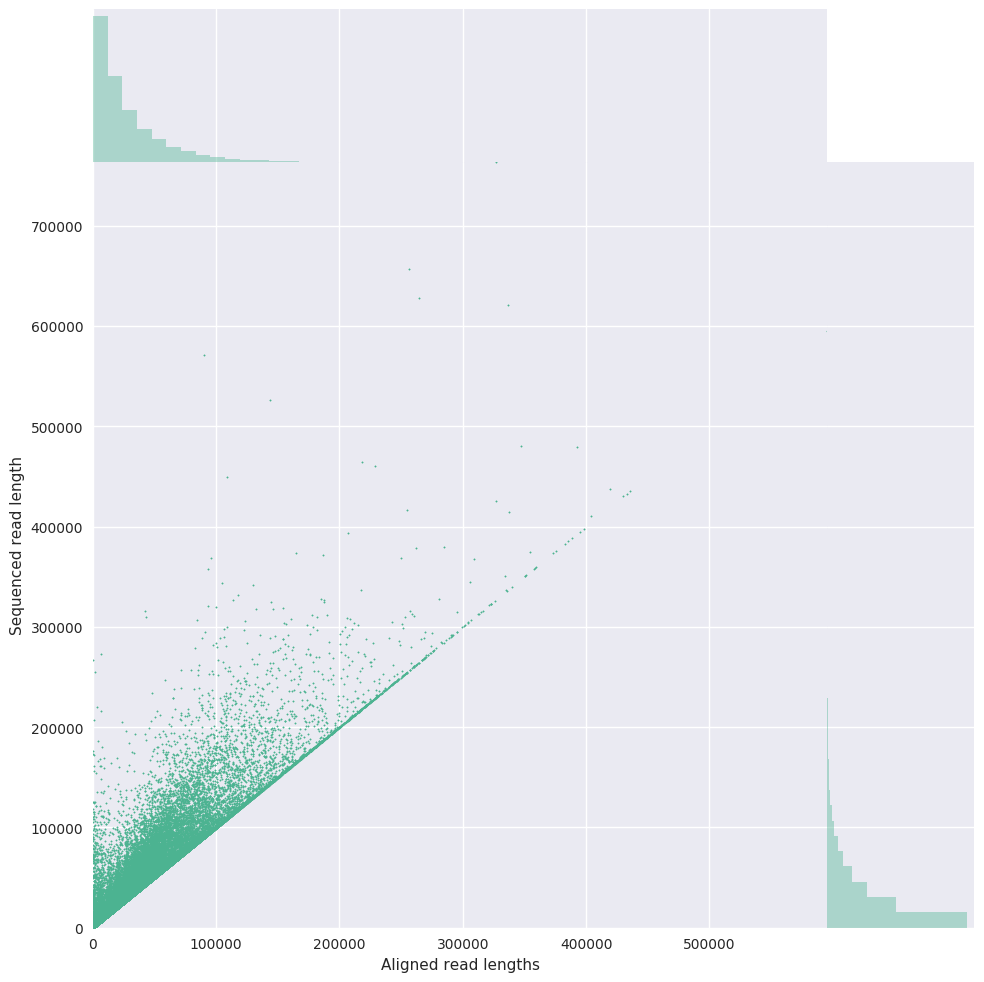 NanoPlot bivariate plot of sequenced reads lengths against aligned read lengths, showing reads not aligning end to end to the reference genome.Supplementary Figure S5: NanoComp comparison of throughput in megabases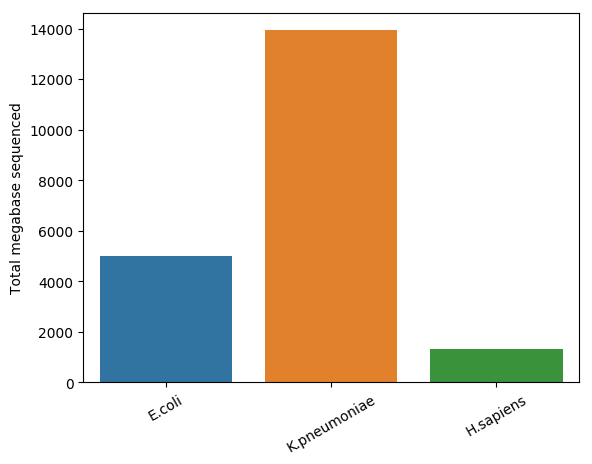 NanoComp bar chart of throughput in megabases per dataset.Supplementary Figure S6: NanoComp comparison of quality distribution using violin plots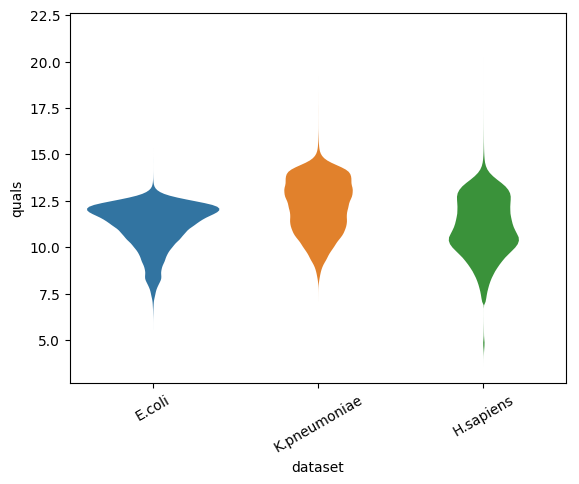 NanoComp violin plot of per read average read quality per dataset.Supplementary Figure S7: NanoComp comparison of percent reference identities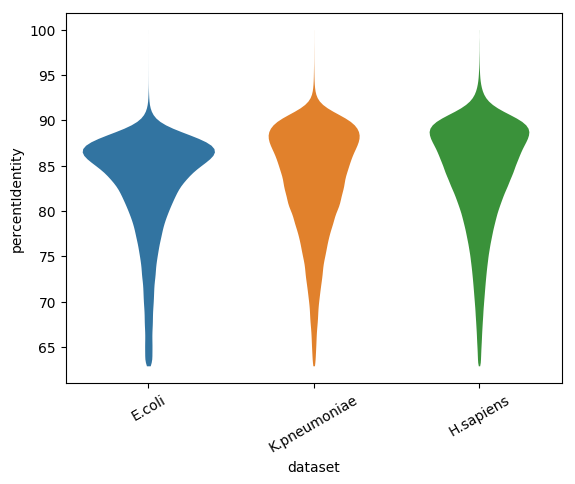 NanoComp violin plot of per read percent reference identity (edit distance scaled to aligned read length) compared to the reference genome.Plotinput datainput datainput datainput datainput dataOptionsPlotFastqFastq
richFastq
minimalBamAlbacore SummaryOptionsHistogram of read lengthxxxxxN50Histogram of log transformed read lengthxxxxxN50Bivariate plot of length against base call qualityxxxxlog transformationHeatmap of reads per channelxxCumulative yield plotxxxViolin plot of read length over timexxxViolin plot of base call quality over timexxBivariate plot of aligned read length against sequenced read lengthxBivariate plot of percent reference identity against read lengthxlog transformationBivariate plot of percent reference identity against base call qualityxBivariate plot of mapping quality against read lengthxlog transformationBivariate plot of mapping quality against basecall qualityxGeneral statisticsGeneral statisticsNumber of reads:150,735Total bases:4,769,579,795Median read length:18,796.00Mean read length:31,642.15Readlength N50:61,411Top 5 read lengths and their average base call quality scoreTop 5 read lengths and their average base call quality scoreLength: 763,488bpQ: 11.64Length: 760,365bpQ: 11.46Length: 744,361bpQ: 10.38Length: 656,649bpQ: 12.13Length: 628,176bpQ: 11.96Top 5 average base call quality scores and their read lengthsTop 5 average base call quality scores and their read lengthsLength: 323bpQ: 16.57Length: 29,090bpQ: 14.1Length: 8,297bpQ: 14.05Length: 1,233bpQ: 13.94Length: 112,093bpQ: 13.92Number of reads and fraction above quality cutoffs:Number of reads and fraction above quality cutoffs:Q5:143,721 (95.35%)Q10:114,990 (76.29%)Q15:1 (0.00%)Q20:0 (0.00%)Data produced using 506 active channels.Data produced using 506 active channels.